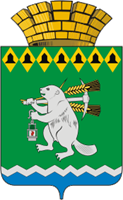 Администрация Артемовского городского округа ПОСТАНОВЛЕНИЕот 07.02.2022                                                                                            № 120-ПАО подготовке и проведении декады лыжного спорта и физкультурного мероприятия в рамках XL открытой Всероссийской массовой лыжной гонки «Лыжня России» на территории Артемовского городского округаВ целях развития и пропаганды физической культуры и спорта в Артемовском городском округе, привлечения граждан к активному и здоровому образу жизни, во исполнение распоряжения Губернатора Свердловской области от 18.01.2022 № 6-РГ «О подготовке и проведении на территории Свердловской области декады лыжного спорта XL открытой Всероссийской массовой лыжной гонки «Лыжня России»», руководствуясь статьями 30, 31 Устава Артемовского городского округа,ПОСТАНОВЛЯЮ:1.	Провести на территории Артемовского городского округа декаду лыжного спорта в период с 2 по 12 февраля 2022 года и физкультурное мероприятие в рамках подготовки и проведения ХL открытой Всероссийской массовой лыжной гонки «Лыжня России» - 12 февраля 2022 года.2.	Утвердить:1)	состав организационного комитета по подготовке и проведению в Артемовском городском округе декады лыжного спорта и физкультурного мероприятия в рамках ХL открытой Всероссийской массовой лыжной гонки «Лыжня России» (Приложение 1);2)	график проведения декады лыжного спорта на территории Артемовского городского округа (Приложение 2).3.	Начальникам территориальных управлений Администрации Артемовского городского округа организовать проведение декады лыжного спорта на территории подведомственных населенных пунктов в период с 2 по 12 февраля 2022 года.4.	Управлению образования Артемовского городского округа (Багдасарян Н.В.):1) организовать проведение декады лыжного спорта в общеобразовательных и дошкольных образовательных организациях в период с 2 по 12 февраля 2022 года;2) обеспечить участие работников и обучающихся общеобразовательных организаций в физкультурном мероприятии в рамках ХL открытой Всероссийской массовой лыжной гонки «Лыжня России», проводимом на территории Артемовского городского округа;3) представить отчеты о количестве участников декады лыжного спорта в отдел по физической культуре и спорту Администрации Артемовского городского округа до 13.00 часов 14.02.2022.5. Рекомендовать руководителям Филиала ГАПОУ СО «НТГПК им. 
Н.А. Демидова» Доможировой Л.И. и ГАПОУ СО «Артемовский колледж точного приборостроения» Ежову К.С.:	1) организовать проведение декады лыжного спорта в образовательных организациях в период с 2 по 12 февраля 2022 года;	2) обеспечить участие обучающихся в физкультурном мероприятии в рамках ХL открытой Всероссийской массовой лыжной гонки «Лыжня России», проводимом на территории Артемовского городского округа;3) представить отчеты о количестве участников декады лыжного спорта в отдел по физической культуре и спорту Администрации Артемовского городского округа до 13.00 часов 14.02.2022.6. Рекомендовать руководителям организаций, индивидуальным предпринимателям:1) обеспечить участие работников в декаде лыжного спорта в период с 2 по 12 февраля 2022 года;2) обеспечить участие работников в физкультурном мероприятии в рамках ХL открытой Всероссийской массовой лыжной гонки «Лыжня России», проводимом на территории Артемовского городского округа;3) представить отчеты о количестве участников декады лыжного спорта в отдел по физической культуре и спорту Администрации Артемовского городского округа до 13.00 часов 14.02.2022.7. Опубликовать постановление в газете «Артемовский рабочий», разместить на Официальном портале правовой информации Артемовского городского округа (www.артемовский-право.рф), на официальном сайте Артемовского городского округа в информационно-телекоммуникационной сети «Интернет».	8. Контроль за исполнением постановления возложить на заместителя главы Администрации Артемовского городского округа Лесовских Н.П.Глава Артемовского городского округа				           К.М. ТрофимовСоставорганизационного комитета по подготовке и проведению в Артемовском городском округе декады лыжного спорта и физкультурного мероприятия в рамках XL открытой Всероссийской массовой лыжной гонки «Лыжня России» График
проведения декады лыжного спорта на территории Артемовского городского округаПриложение 1к постановлению АдминистрацииАртемовского городского округаот 07.02.2022 № 120-ПАЛесовских Наталия Павловна- заместитель главы Администрации Артемовского городского округа, председатель организационного комитета;Чехомов Юрий Викторович- заведующий отделом по физической культуре и спорту Администрации Артемовского городского округа, секретарь организационного комитета;Члены оргкомитета:Багдасарян Наталья Валентиновна- начальник Управления образования Артемовского городского округа;Сухарев Дмитрий Александрович- директор Муниципального бюджетного учреждения Артемовского городского округа «Лыжная база «Снежинка»;Макаров Олег Николаевич- врио начальника ОМВД России по Артемовскому району подполковник полиции (по согласованию);Ежов Кирилл Сергеевича- директор Государственного автономного профессионального образовательного учреждения Свердловской области «Артемовский колледж точного приборостроения» (по согласованию);Доможирова Лидия Ивановна- директор филиала Государственного автономного профессионального образовательного учреждения Свердловской области «Нижнетагильский государственный профессиональный колледж имени Н.А. Демидова» (по согласованию);Хлюпин Олег Сергеевич- директор Муниципального автономного образовательного учреждения дошкольного образования «Детская юношеская спортивная школа» № 25;Карташов Андрей Владимирович- главный врач Государственного автономного учреждения здравоохранения Свердловской области «Артемовская центральная районная больница» (по согласованию)Приложение 2к постановлению Администрации Артемовского городского округаот 07.02.2022 № 120-ПА№п/пДата проведенияНаименование организацийМесто проведенияОтветственный102.02.2022 - 12.02.2021муниципальные общеобразовательные организации, муниципальные дошкольные образовательные организациина территориях, закрепленных за организациямиБагдасарян Н.В.202.02.2022 - 12.02.2022территориальные управления Администрации Артемовского городского округа, организации, расположенные на территории сельских населенных пунктовп. Буланаш,с. Покровское,п. Красногвардейский,с. Шогринское,с. Мироново,п. Незевай,п. Сосновый Бор,с. Большое Трифоново,с. Мостовское;с. ЛебёдкиноГубанов А.А.,Авдеев Д.С.,Юсупова В.А.,Никонова Л.Ф.,Серебренников В.В.,Пьянков С.И.,Королёва Е.А.,Шмурыгин И.В.,Беспамятных А.А.302.02.2022 - 12.02.2022Государственное автономное профессиональное образовательное учреждение Свердловской области «Артемовский колледж точного приборостроения»стадион «Машиностроитель»Ежов К.С., директор ГАПОУ СО «АКТП» (по согласованию)402.02.2022 - 12.02.2022филиал Государственного автономного образовательного учреждения среднего профессионального образования Свердловской области «Нижнетагильский государственный профессиональный колледж имени Н. А. Демидова»стадион «Машиностроитель»Доможирова Л.И.,директор филиала ГАОУ СПО «НТГПК
им. Н.А. Демидова» (по согласованию)502.02.2022 - 12.02.2022организации, индивидуальные предпринимателистадион «Машиностроитель»руководители организаций, индивидуальные предприниматели612.02.2022Физкультурное мероприятие в рамках XL открытой Всероссийской массовой лыжной гонки «Лыжня России»МБУ «Лыжная база «Снежинка»Сухарев Д.А.,директор МБУ «Лыжная база «Снежинка»